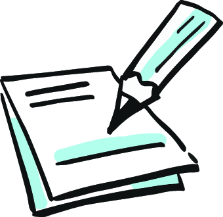 Arbeitsblatt:Klimaschutzpolitik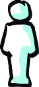 Arbeitsaufträge in Einzelarbeit 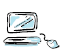 1. Informiere dich auf berlin.de zu den Zielen und Grundlagen der Klimaschutzpolitik in Berlin (Ziele und Grundlagen der Klimaschutzpolitik in Berlin - Berlin.de). Benenne konkret formulierte Ziele.2. Erläutere den Begriff „Klimaneutralität“.       3. Erkläre den Zusammenhang zwischen Energiepolitik und Klimapolitik.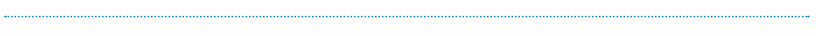 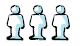 Arbeitsaufträge in Gruppenarbeit 	4. Betrachte den Videobeitrag von klima:neutral zu Klimaschutz (Klimaschutz: Wie viel Verantwortung hat Deutschland? | green:screen - YouTube). Erläutere die Begriffe „indirekter Emissionstransfer“ und „Klimagerechtigkeit“.5. Erstelle eine Übersicht zu Deutschlands Emissionsbeiträgen. Gehe dabei auch auf die im Video genannten Problematiken ein.6. Erkläre, inwieweit auch wir in Deutschland vom Klimawandel betroffen sind.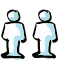 Arbeitsaufträge in Partnerarbeit 7. Gehe auf die Website des BUND und informiere dich über die fünf Aspekte der Klimapolitik des Berliner Senats. 8. Formuliere einen neuen, sechsten Aspekt „Wasser“ mit konkreten Maßnahmen und Zielen.